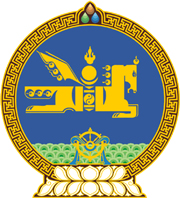 МОНГОЛ УЛСЫН ХУУЛЬ2022 оны 04 сарын 22 өдөр                                                                  Төрийн ордон, Улаанбаатар хот     УЛСЫН НӨӨЦИЙН ТУХАЙ ХУУЛЬД    ӨӨРЧЛӨЛТ ОРУУЛАХ ТУХАЙ1 дүгээр зүйл.Улсын нөөцийн тухай хуулийн 4 дүгээр зүйлийн 4.2 дахь хэсгийн “нийслэл, сум,” гэснийг “сум, нийслэл,” гэж өөрчилсүгэй.МОНГОЛ УЛСЫН ИХ ХУРЛЫН ДАРГА 				Г.ЗАНДАНШАТАР